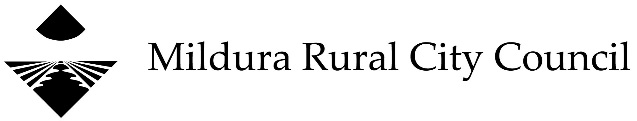 Venue Hire Application FormPlease allow a minimum of eight weeks for your application form to be processed. Applicants must answer all questions and provide all information requested on this application form. Incomplete forms may cause delays with the processing of your application.PUBLIC LIABILITY INSURANCE INDEMNIFYING MILDURA RURAL CITY COUNCIL
All hirers of Council owned and controlled facilities must have public liability insurance that covers their duty of care for all persons who will be involved in the activities they plan to hold at the hired venue.Public liability insurance covers the hirer for their legal obligation to pay all sums by way of compensation and all costs awarded against them should they be sued in relation to death/personal injury and property damage sustained by any person involved in the activities at the hired facility.  Should you already have a public liability insurance policy, you are requested to provide a ‘Certificate of Currency’ from your Broker as proof that the policy meets Council’s requirements.Individuals who are uninsured (do not have the appropriate insurance cover) may link to an umbrella liability policy arranged by Council. To be eligible for this policy, hirers must be uninsured and not hire the venue more than 52 times per annum.The cost of this policy is $33.00 (GST inclusive) per hire.  A summary of cover is available upon request when booking a facility.POLICY DETAILS 
Insurer:	Thistle Underwriting Services Pty Ltd             Policy Number:	MK2CLP017469LIA
Policy Excess:	$250.00 (The hirer shall bear this amount for each and every claim)This policy only covers your liability for the period of the hire and is subject to the following exclusions.
Activities excluded from cover under this policy include:Please nominate which public liability insurance cover you wish to provide by ticking the appropriate box below:Provide details of own policy                                          Take out cover under Council's policy   
SECTION 1 : Applicant InformationSECTION 1 : Applicant InformationSECTION 1 : Applicant InformationSECTION 1 : Applicant InformationApplicant refers to the business, club or group organising the event.Applicant refers to the business, club or group organising the event.Applicant refers to the business, club or group organising the event.Applicant refers to the business, club or group organising the event.Organisation name (if applicable):Incorporation No/ ABN:Postal Address:Business AddressBusiness Structure (Tick all that apply)Business Structure (Tick all that apply)Business Structure (Tick all that apply)Business Structure (Tick all that apply)       Company (Proprietary/Public)                             Proprietorship (including sole traders, partnerships)          Trading as a business                                         Incorporated Association                                                      Unincorporated Association            Company (Proprietary/Public)                             Proprietorship (including sole traders, partnerships)          Trading as a business                                         Incorporated Association                                                      Unincorporated Association            Company (Proprietary/Public)                             Proprietorship (including sole traders, partnerships)          Trading as a business                                         Incorporated Association                                                      Unincorporated Association            Company (Proprietary/Public)                             Proprietorship (including sole traders, partnerships)          Trading as a business                                         Incorporated Association                                                      Unincorporated Association     Is the Applicant a ‘community-based’ organisation?Is the Applicant a ‘community-based’ organisation?Is the Applicant a ‘community-based’ organisation?Is the Applicant a ‘community-based’ organisation?       Yes – please attach evidence       Yes – please attach evidence     No     NoA ‘community-based’ organisation is defined as being registered under the Associations Incorporation Act 1981 and/or registered as a non-profit group according to Australian Taxation Office guidelines.Insurance Policy – A copy of your organisation’s current public liability insurance policy must be attached(minimum $10 Million)A ‘community-based’ organisation is defined as being registered under the Associations Incorporation Act 1981 and/or registered as a non-profit group according to Australian Taxation Office guidelines.Insurance Policy – A copy of your organisation’s current public liability insurance policy must be attached(minimum $10 Million)A ‘community-based’ organisation is defined as being registered under the Associations Incorporation Act 1981 and/or registered as a non-profit group according to Australian Taxation Office guidelines.Insurance Policy – A copy of your organisation’s current public liability insurance policy must be attached(minimum $10 Million)A ‘community-based’ organisation is defined as being registered under the Associations Incorporation Act 1981 and/or registered as a non-profit group according to Australian Taxation Office guidelines.Insurance Policy – A copy of your organisation’s current public liability insurance policy must be attached(minimum $10 Million)The following contact details will be used for all communication related to your eventThe following contact details will be used for all communication related to your eventThe following contact details will be used for all communication related to your eventThe following contact details will be used for all communication related to your eventName of authorised representative:Role / Position:Telephone:Facsimile:Mobile:Email AddressSECTION 2 : Facility required (Tick applicable facility)Apex ParkMildura WharfBarclay SquareNangiloc Recreation ReserveChaffey ParkNichols Point Recreation ReserveCardross Recreation ReserveNowingi PlaceHenderson ParkOld Aerodrome Sporting Complex Oval No:Henshilwood Oval ReserveOld Aerodrome Sporting Complex Main PavilionIrymple Community Leisure CentreOld Aerodrome Sporting Complex Pavilion (change rooms)Irymple Multi-Cultural Senior Citizens Ctr.Park for PlayJaycee ParkQuandong ParkJohansen Memorial Recreation ReserveRed Cliffs Civic CentreKenny ParkRed Cliffs RSL HallMansell ReserveRio Vista ParkMerbein Community Hub  Community Room 2Rowing Club LawnsMildura Recreation Reserve No: Syd Mills ParkMildura Recreation Reserve (change rooms)Water Play ParkMildura Senior Citizens CentreOtherSECTION 3 : Event OverviewSECTION 3 : Event OverviewSECTION 3 : Event OverviewSECTION 3 : Event OverviewSECTION 3 : Event OverviewSECTION 3 : Event OverviewSECTION 3 : Event OverviewSECTION 3 : Event OverviewName of the event?Name of the event?Briefly describe the event:Briefly describe the event:Briefly describe the event:Briefly describe the event:Briefly describe the event:Briefly describe the event:Briefly describe the event:Briefly describe the event:Proposed Date of set-up:Proposed Date of set-up:Time(s):Time(s):Time(s):Proposed Date of pack down:Proposed Date of pack down:Time(s):Time(s):Time(s):Estimated number of attendees:Estimated number of attendees:SECTION 4 : Site PlanningSECTION 4 : Site PlanningSECTION 4 : Site PlanningSECTION 4 : Site PlanningSECTION 4 : Site PlanningSECTION 4 : Site PlanningSECTION 4 : Site PlanningSECTION 4 : Site PlanningPlease mark up on a site plan showing the proposed placement of all temporary equipment and infrastructure at the site.Please mark up on a site plan showing the proposed placement of all temporary equipment and infrastructure at the site.Please mark up on a site plan showing the proposed placement of all temporary equipment and infrastructure at the site.Please mark up on a site plan showing the proposed placement of all temporary equipment and infrastructure at the site.Please mark up on a site plan showing the proposed placement of all temporary equipment and infrastructure at the site.Please mark up on a site plan showing the proposed placement of all temporary equipment and infrastructure at the site.Please mark up on a site plan showing the proposed placement of all temporary equipment and infrastructure at the site.Please mark up on a site plan showing the proposed placement of all temporary equipment and infrastructure at the site.4A  Site Infrastructure4A  Site Infrastructure4A  Site Infrastructure4A  Site Infrastructure4A  Site Infrastructure4A  Site Infrastructure4A  Site Infrastructure4A  Site InfrastructureEntry to the Event:Entry to the Event:     Free     Free     Ticketed     Ticketed     Ticketed     Via Donation*Do you propose fencing the event?*Do you propose fencing the event?     No     No     Yes – If so, describe below:     Yes – If so, describe below:     Yes – If so, describe below:     Yes – If so, describe below:Describe:Describe:Describe:Describe:Describe:Describe:Describe:Describe:*Council provides a service for the placement of temporary fencing.  Council’s temporary fencing is only available at Nowingi Place.  An additional fee of $1,000.00 applies. *Council provides a service for the placement of temporary fencing.  Council’s temporary fencing is only available at Nowingi Place.  An additional fee of $1,000.00 applies. *Council provides a service for the placement of temporary fencing.  Council’s temporary fencing is only available at Nowingi Place.  An additional fee of $1,000.00 applies. *Council provides a service for the placement of temporary fencing.  Council’s temporary fencing is only available at Nowingi Place.  An additional fee of $1,000.00 applies. *Council provides a service for the placement of temporary fencing.  Council’s temporary fencing is only available at Nowingi Place.  An additional fee of $1,000.00 applies. *Council provides a service for the placement of temporary fencing.  Council’s temporary fencing is only available at Nowingi Place.  An additional fee of $1,000.00 applies. *Council provides a service for the placement of temporary fencing.  Council’s temporary fencing is only available at Nowingi Place.  An additional fee of $1,000.00 applies. *Council provides a service for the placement of temporary fencing.  Council’s temporary fencing is only available at Nowingi Place.  An additional fee of $1,000.00 applies. Do you propose using marquees?Do you propose using marquees?     No     No      Yes – If so, describe below:         Eg. 3x3 size or other      Yes – If so, describe below:         Eg. 3x3 size or other      Yes – If so, describe below:         Eg. 3x3 size or other      Yes – If so, describe below:         Eg. 3x3 size or otherDescribe:Describe:Describe:Describe:Describe:Describe:Describe:Describe:Do you propose using stage(s)?Do you propose using stage(s)?     No     No      Yes – If so, describe below:
        Contractor; Size of Truck/Stage Structure      Yes – If so, describe below:
        Contractor; Size of Truck/Stage Structure      Yes – If so, describe below:
        Contractor; Size of Truck/Stage Structure      Yes – If so, describe below:
        Contractor; Size of Truck/Stage StructureDescribe:Describe:Describe:Describe:Describe:Describe:Describe:Describe:4B  Services on your proposed event site 4B  Services on your proposed event site 4B  Services on your proposed event site 4B  Services on your proposed event site 4B  Services on your proposed event site 4B  Services on your proposed event site 4B  Services on your proposed event site 4B  Services on your proposed event site Do you require access to electricity?Do you require access to electricity?      No      No       Yes – If so, describe below: 
          Amperage: eg. 10 or 15amp        Yes – If so, describe below: 
          Amperage: eg. 10 or 15amp        Yes – If so, describe below: 
          Amperage: eg. 10 or 15amp        Yes – If so, describe below: 
          Amperage: eg. 10 or 15amp If Yes:If Yes:If Yes:If Yes:If Yes:If Yes:If Yes:If Yes:Do you intend to use gas appliances?Do you intend to use gas appliances?        No        No        Yes – If so, describe below: Eg. BBQ        Yes – If so, describe below: Eg. BBQ        Yes – If so, describe below: Eg. BBQ        Yes – If so, describe below: Eg. BBQIf yes:If yes:If yes:If yes:If yes:If yes:If yes:If yes:Do you propose to use Temporary Lighting for this event?Do you propose to use Temporary Lighting for this event?     No     No      Yes – If so, describe below:      Yes – If so, describe below:      Yes – If so, describe below:      Yes – If so, describe below:If Yes:If Yes:If Yes:If Yes:If Yes:If Yes:If Yes:If Yes:Do you require vehicle access within the site?Do you require vehicle access within the site?     No     No      Yes – If so, describe below:      Yes – If so, describe below:      Yes – If so, describe below:      Yes – If so, describe below:If Yes, what type of vehicle(s) ie: food vans, semi trailer, bus:If Yes, what type of vehicle(s) ie: food vans, semi trailer, bus:If Yes, what type of vehicle(s) ie: food vans, semi trailer, bus:If Yes, what type of vehicle(s) ie: food vans, semi trailer, bus:If Yes, what type of vehicle(s) ie: food vans, semi trailer, bus:If Yes, what type of vehicle(s) ie: food vans, semi trailer, bus:If Yes, what type of vehicle(s) ie: food vans, semi trailer, bus:If Yes, what type of vehicle(s) ie: food vans, semi trailer, bus:Do you propose to erect advertising signage at or near the site?Do you propose to erect advertising signage at or near the site?      No      No         Yes – If so, describe location:         Yes – If so, describe location:         Yes – If so, describe location:         Yes – If so, describe location:Do you require line marking for School Athletics CarnivalDo you require line marking for School Athletics Carnival      No         Yes         Yes         Yes         YesLine marking only available at Old Aerodrome Ovals Athletics Track - $42.10 Line marking only available at Old Aerodrome Ovals Athletics Track - $42.10 Council offers the use of a Mobile Drinking Water Trailer & All Access Toilet Trailer. *Separate fees and bonds apply.  If yes please indicate below which facility you wish to useCouncil offers the use of a Mobile Drinking Water Trailer & All Access Toilet Trailer. *Separate fees and bonds apply.  If yes please indicate below which facility you wish to useCouncil offers the use of a Mobile Drinking Water Trailer & All Access Toilet Trailer. *Separate fees and bonds apply.  If yes please indicate below which facility you wish to useCouncil offers the use of a Mobile Drinking Water Trailer & All Access Toilet Trailer. *Separate fees and bonds apply.  If yes please indicate below which facility you wish to useCouncil offers the use of a Mobile Drinking Water Trailer & All Access Toilet Trailer. *Separate fees and bonds apply.  If yes please indicate below which facility you wish to useCouncil offers the use of a Mobile Drinking Water Trailer & All Access Toilet Trailer. *Separate fees and bonds apply.  If yes please indicate below which facility you wish to useCouncil offers the use of a Mobile Drinking Water Trailer & All Access Toilet Trailer. *Separate fees and bonds apply.  If yes please indicate below which facility you wish to useCouncil offers the use of a Mobile Drinking Water Trailer & All Access Toilet Trailer. *Separate fees and bonds apply.  If yes please indicate below which facility you wish to useMobile Drinking Water TrailerMobile Drinking Water Trailer     No     No     Yes      Yes      Yes      Yes Mobile All Access ToiletMobile All Access Toilet     No     No     Yes      Yes      Yes      Yes       *   Mobile Drinking Water Trailer $200.00 bond       *   All Access Toilet $200.00 bond plus $77.00 service fee      *   Mobile Drinking Water Trailer $200.00 bond       *   All Access Toilet $200.00 bond plus $77.00 service fee      *   Mobile Drinking Water Trailer $200.00 bond       *   All Access Toilet $200.00 bond plus $77.00 service fee      *   Mobile Drinking Water Trailer $200.00 bond       *   All Access Toilet $200.00 bond plus $77.00 service fee      *   Mobile Drinking Water Trailer $200.00 bond       *   All Access Toilet $200.00 bond plus $77.00 service fee      *   Mobile Drinking Water Trailer $200.00 bond       *   All Access Toilet $200.00 bond plus $77.00 service fee      *   Mobile Drinking Water Trailer $200.00 bond       *   All Access Toilet $200.00 bond plus $77.00 service fee      *   Mobile Drinking Water Trailer $200.00 bond       *   All Access Toilet $200.00 bond plus $77.00 service fee4C  Waste Management (Bins, Cleaning & Public Amenities) 4C  Waste Management (Bins, Cleaning & Public Amenities) 4C  Waste Management (Bins, Cleaning & Public Amenities) 4C  Waste Management (Bins, Cleaning & Public Amenities) 4C  Waste Management (Bins, Cleaning & Public Amenities) 4C  Waste Management (Bins, Cleaning & Public Amenities) 4C  Waste Management (Bins, Cleaning & Public Amenities) 4C  Waste Management (Bins, Cleaning & Public Amenities) If your event is deemed to require additional Event Bins at the event site, all costs associated with the supply of these additional Event Bins will be the responsibility of the Applicant.If your event is deemed to require additional Event Bins at the event site, all costs associated with the supply of these additional Event Bins will be the responsibility of the Applicant.If your event is deemed to require additional Event Bins at the event site, all costs associated with the supply of these additional Event Bins will be the responsibility of the Applicant.If your event is deemed to require additional Event Bins at the event site, all costs associated with the supply of these additional Event Bins will be the responsibility of the Applicant.If your event is deemed to require additional Event Bins at the event site, all costs associated with the supply of these additional Event Bins will be the responsibility of the Applicant.If your event is deemed to require additional Event Bins at the event site, all costs associated with the supply of these additional Event Bins will be the responsibility of the Applicant.If your event is deemed to require additional Event Bins at the event site, all costs associated with the supply of these additional Event Bins will be the responsibility of the Applicant.If your event is deemed to require additional Event Bins at the event site, all costs associated with the supply of these additional Event Bins will be the responsibility of the Applicant.If your event is deemed to require additional cleaning of public toilets and/or provision of portable toilets, all costs associated with these services will be the responsibility of the Applicant.If your event is deemed to require additional cleaning of public toilets and/or provision of portable toilets, all costs associated with these services will be the responsibility of the Applicant.If your event is deemed to require additional cleaning of public toilets and/or provision of portable toilets, all costs associated with these services will be the responsibility of the Applicant.If your event is deemed to require additional cleaning of public toilets and/or provision of portable toilets, all costs associated with these services will be the responsibility of the Applicant.If your event is deemed to require additional cleaning of public toilets and/or provision of portable toilets, all costs associated with these services will be the responsibility of the Applicant.If your event is deemed to require additional cleaning of public toilets and/or provision of portable toilets, all costs associated with these services will be the responsibility of the Applicant.If your event is deemed to require additional cleaning of public toilets and/or provision of portable toilets, all costs associated with these services will be the responsibility of the Applicant.If your event is deemed to require additional cleaning of public toilets and/or provision of portable toilets, all costs associated with these services will be the responsibility of the Applicant.4D  Entertainment Management 4D  Entertainment Management 4D  Entertainment Management 4D  Entertainment Management 4D  Entertainment Management 4D  Entertainment Management 4D  Entertainment Management 4D  Entertainment Management Do you propose to have the following at your event:Do you propose to have the following at your event:Do you propose to have the following at your event:Do you propose to have the following at your event:Do you propose to have the following at your event:Do you propose to have the following at your event:Do you propose to have the following at your event:Do you propose to have the following at your event:Recorded, live music or an outdoor movie as part of your entertainment program?Recorded, live music or an outdoor movie as part of your entertainment program?     No     Yes      Yes Fireworks or pyrotechnics display?Fireworks or pyrotechnics display?     No     Yes      Yes A Jumping Castle?A Jumping Castle?     No     Yes      Yes Mechanical Rides?Mechanical Rides?     No     Yes      Yes Static vehicle or other machinery displays?Static vehicle or other machinery displays?     No     Yes      Yes An animal nursery or animal rides?An animal nursery or animal rides?     No     Yes      Yes Do you propose to release anything into the atmosphere?Do you propose to release anything into the atmosphere?     No     Yes     YesIf yes to the above, please provide details:If yes to the above, please provide details:If yes to the above, please provide details:If yes to the above, please provide details:If yes to the above, please provide details:If yes to the above, please provide details:If yes to the above, please provide details:If yes to the above, please provide details:Mildura Rural City Council encourages the release of bubbles as an alternative form of releasing. It is likely that you may not be granted approval for mass releases of any other materials due to the environmental impact of the litter created from these types of activities.Mildura Rural City Council encourages the release of bubbles as an alternative form of releasing. It is likely that you may not be granted approval for mass releases of any other materials due to the environmental impact of the litter created from these types of activities.Mildura Rural City Council encourages the release of bubbles as an alternative form of releasing. It is likely that you may not be granted approval for mass releases of any other materials due to the environmental impact of the litter created from these types of activities.Mildura Rural City Council encourages the release of bubbles as an alternative form of releasing. It is likely that you may not be granted approval for mass releases of any other materials due to the environmental impact of the litter created from these types of activities.Mildura Rural City Council encourages the release of bubbles as an alternative form of releasing. It is likely that you may not be granted approval for mass releases of any other materials due to the environmental impact of the litter created from these types of activities.Mildura Rural City Council encourages the release of bubbles as an alternative form of releasing. It is likely that you may not be granted approval for mass releases of any other materials due to the environmental impact of the litter created from these types of activities.Mildura Rural City Council encourages the release of bubbles as an alternative form of releasing. It is likely that you may not be granted approval for mass releases of any other materials due to the environmental impact of the litter created from these types of activities.Mildura Rural City Council encourages the release of bubbles as an alternative form of releasing. It is likely that you may not be granted approval for mass releases of any other materials due to the environmental impact of the litter created from these types of activities.4E  Food and Beverage Management 4E  Food and Beverage Management 4E  Food and Beverage Management 4E  Food and Beverage Management 4E  Food and Beverage Management 4E  Food and Beverage Management 4E  Food and Beverage Management 4E  Food and Beverage Management Do you propose to serve or sell food?     Served Free     Served Free     Sold     Sold     Sold     No     NoDo you propose to serve or sell alcohol?     Served Free     Served Free     Sold     Sold     Sold     No     NoInjury sustained whilst participating in any game, race, practice, trial or other sporting activityChildren’s rides and animal ridesInflatable recreational equipmentRock / Pop concertsChild minding/child care Stallholders activities and demonstrationsAmusement rides and devicesFireworks and pyrotechnicsChild mindingSecurity PersonnelSECTION 5  Finalising your Venue Hire Application FormSECTION 5  Finalising your Venue Hire Application FormThank you for completing this Application to stage an event in the municipality of Mildura Rural City Council.Thank you for completing this Application to stage an event in the municipality of Mildura Rural City Council.DECLARATION:DECLARATION:I, the undersigned have read and completed my Venue Hire Application Form in good faith.I, the undersigned have read and completed my Venue Hire Application Form in good faith.I understand that this Venue Hire Application Form does not constitute approval for this event.I understand that this Venue Hire Application Form does not constitute approval for this event.Print your full name:Signature:Date:Please return completed Application Form to:Please return completed Application Form to:Recreation Planning & Development UnitMildura Rural City CouncilPO Box 105MILDURA VIC 3502Facsimile: 03 5021 1899Email: mrcc@mildura.vic.gov.auRecreation Planning & Development UnitMildura Rural City CouncilPO Box 105MILDURA VIC 3502Facsimile: 03 5021 1899Email: mrcc@mildura.vic.gov.auIf you require assistance to complete your Venue Hire Application Form please contact Council’s Recreation Planning & Development Unit on 03 5018 8312.If you require assistance to complete your Venue Hire Application Form please contact Council’s Recreation Planning & Development Unit on 03 5018 8312.